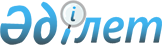 Об утверждении Правил проведения квалификационного экзамена лиц, претендующих на право занятия оценочной деятельностью
					
			Утративший силу
			
			
		
					Приказ Министра юстиции Республики Казахстан от 26 декабря 2014 года № 382. Зарегистрирован в Министерстве юстиции Республики Казахстан 26 января 2015 года № 10145. Утратил силу приказом Министра финансов Республики Казахстан от 5 мая 2018 года № 517 (вводится в действие с 13.07.2018)
      Сноска. Утратил силу приказом Министра финансов РК от 05.05.2018 № 517 (вводится в действие с 13.07.2018).
      В соответствии с  пунктом 2 статьи 20 Закона Республики Казахстан от 30 ноября 2000 года "Об оценочной деятельности в Республике Казахстан" ПРИКАЗЫВАЮ:
      1. Утвердить прилагаемые  Правила проведения квалификационного экзамена лиц, претендующих на право занятия оценочной деятельностью.
      2. Департаменту регистрационной службы и организации юридических услуг Министерства юстиции Республики Казахстан (Абишев Б.Ш.):
      1) обеспечить государственную регистрацию настоящего приказа;
      2) после государственной регистрации настоящего приказа обеспечить его официальное опубликование.
      3. Контроль за исполнением настоящего приказа возложить на Заместителя Министра юстиции Республики Казахстан Әбдірайым Б.Ж.
      4. Настоящий приказ вводится в действие по истечении десяти календарных дней после его первого официального опубликования.  Правила
проведения квалификационного экзамена лиц, претендующих
на право занятия оценочной деятельностью
1. Общие положения
      1. Настоящие Правила проведения квалификационного экзамена лиц, претендующих на право занятия оценочной деятельностью (далее - Правила) разработаны в соответствии с  Законом Республики Казахстан от 30 ноября 2000 года "Об оценочной деятельности в Республике Казахстан" и определяют порядок и условия проведения квалификационного экзамена лиц, претендующих на право занятия оценочной деятельностью.
      2. В настоящих Правилах используются следующие понятия:
      1) квалификационная комиссия по оценочной деятельности - комиссия, образуемая для приема квалификационного экзамена;
      2) квалификационный экзамен - процедура определения квалификационного уровня лиц, претендующих на право занятия оценочной деятельностью.
      3. Лица, претендующие на право занятия оценочной деятельностью, проходят квалификационный экзамен в Квалификационной комиссии по оценочной деятельности (далее - Комиссия), в состав которой входит нечетное число членов не менее пяти человек.
      Комиссия формируется из представителей органов юстиции Республики Казахстан, палат оценщиков.
      Численность представителей палат оценщиков должна составлять не менее одной второй от общей численности состава Комиссии.
      4. Квалификационный экзамен проводится в форме тестирования. 2. Прием документов для прохождения квалификационного экзамена
      5. Лицо, претендующее на право осуществления деятельности по оценке имущества (за исключением объектов интеллектуальной собственности, стоимости нематериальных активов) и/или оценке интеллектуальной собственности, стоимости нематериальных активов (далее - Претендент) направляет через веб-портал "электронного правительства" запрос, включающий в себя сведения:
      о дипломе:
      наименование высшего учебного заведения;
      шифр специальности;
      номер диплома;
       дата выдачи диплома, либо о документе подтверждающего прохождение процедуры нострификации или признания в соответствии с Законом Республики Казахстан "Об образовании":
      серия и номер;
       основание: дата и номер;
      регистрационный номер и дата.
      Сноска. Пункт 5 в редакции приказа Министра юстиции РК от 10.01.2018 № 54 (вводится в действие по истечении десяти календарных дней после дня его первого официального опубликования).


      6. Поступившие материалы рассматриваются в течение десяти рабочих дней со дня их поступления.
      В случае соответствия претендента предъявляемым требованиям, он считается допущенным к прохождению квалификационного экзамена, и уведомляется об этом в соответствии с пунктом 9 настоящих Правил.
      При ненадлежащем оформлении запроса, предусмотренного пунктом 5 настоящих Правил, претенденту направляется мотивированное письмо об отказе в допуске к квалификационному экзамену в течение десяти рабочих дней со дня поступления заявления.
      Сноска. Пункт 6 в редакции приказа Министра юстиции РК от 10.01.2018 № 54 (вводится в действие по истечении десяти календарных дней после дня его первого официального опубликования).

 3. Порядок и условия проведения квалификационного экзамена
      7. К квалификационному экзамену допускаются физические лица, имеющие высшее образование по специальности "оценка" и (или) высшее техническое или экономическое образование.
      8. При явке на квалификационный экзамен претендент представляет  документ, удостоверяющий его личность.
      9. Претендент, допущенный к квалификационному экзамену, уведомляется о месте, дате и времени проведения квалификационного экзамена не позднее чем за десять рабочих дней до его проведения через территориальные органы юстиции.
      10. Экзамены проводятся Комиссией не реже одного раза в квартал.
      11. Комиссия обеспечивает объективность проведения, стандартность условий, времени, подсчета результатов и содержания тестирования.
      12. На заседании Комиссии обязательно ведется протокол, в котором отражаются: дата, время и место заседания, состав комиссии, фамилия, имя, отчество (при наличии) экзаменуемых претендентов, результаты тестирования.
      Протокол подписывается всеми членами Комиссии.
      13. Тестирование осуществляется с использованием вопросов на знание действующего  законодательства Республики Казахстан в сфере оценочной деятельности, стандартов оценки, модульных задач по оценочной деятельности, а также гражданского, земельного, административного и налогового права.
      Тестирование осуществляется с использованием вопросов на знание:
      теории оценки имущества (за исключением объектов интеллектуальной собственности, стоимости нематериальных активов) - 50 вопросов, объектов интеллектуальной собственности, стоимости нематериальных активов - 60 вопросов;
      гражданского, земельного, административного, налогового кодексов, законодательства в сфере оценочной деятельности, недр и недропользования, авторского права и смежных прав, а также стандартов оценки - 20 вопросов по каждому виду оценочной деятельности;
      модульных задач по оценке имущества (за исключением объектов интеллектуальной собственности, стоимости нематериальных активов) - 30, по интеллектуальной собственности, стоимости нематериальных активов - 20.
      Тесты для претендентов на право осуществления деятельности по оценке имущества (за исключением объектов интеллектуальной собственности, стоимости нематериальных активов) и оценке интеллектуальной собственности, стоимости нематериальных активов разрабатываются Министерством юстиции Республики Казахстан с учетом рекомендаций Республиканской палаты оценщиков отдельно для каждого вида деятельности.
      Тесты должны содержать не менее трех вариантов ответа с одним правильным.
      Тесты являются конфиденциальной информацией, и не подлежат свободному распространению.
      14. Тестирование претендентов на право осуществления деятельности по оценке имущества (за исключением объектов интеллектуальной собственности, стоимости нематериальных активов) и оценке интеллектуальной собственности, стоимости нематериальных активов проводится раздельно.
      15. Претендент по своему выбору проходит тестирование на государственном или русском языках.
      16. Тестирование проводится с использованием компьютерной техники.
      17. Перед началом квалификационного экзамена претендент получает подробный инструктаж по прохождению тестирования.
      При прохождении квалификационного экзамена претендентам не допускается разговаривать с другими лицами, обмениваться материалами, использовать информацию на бумажных и электронных носителях.
      В случае нарушения претендентом указанных требований он отстраняется Комиссией от прохождения квалификационного экзамена, о чем вносится соответствующая запись в протокол.
      18. Подсчет правильных ответов тестирования производится автоматически, при помощи используемой компьютерной программы. Результаты тестирования распечатываются в двух экземплярах и предоставляются претенденту для ознакомления путем проставления личной подписи сразу же после его окончания.
      Один экземпляр листа с результатами тестирования вручается претенденту, второй передается Комиссии.
      19. Общее количество предложенных вопросов при тестировании - сто. Время, отпущенное на квалификационный экзамен каждого претендента, составляет девяносто минут.
      20. Претендент считается прошедшим экзамен, если количество правильных ответов составляет от семидесяти пяти и более от общего числа предложенных вопросов.
      21. На основании протокола выносится решение о прохождении/непрохождении квалификационного экзамена на право осуществления деятельности по оценке имущества (за исключением объектов интеллектуальной собственности, стоимости нематериальных активов) и/или по оценке интеллектуальной собственности, стоимости нематериальных активов по формам согласно приложениям 1, 2 к настоящим Правилам в течение двух рабочих дней после проведения экзамена.
      Сноска. Пункт 21 в редакции приказа Министра юстиции РК от 10.01.2018 № 54 (вводится в действие по истечении десяти календарных дней после дня его первого официального опубликования).


      22. Лица, прошедшие экзамен, в течение трех рабочих дней со дня его сдачи получают решение о прохождении квалификационного экзамена.
      23. Лица, не прошедшие экзамен, получают копию выписки из протокола Комиссии на следующий день после экзамена.
      Сноска. Приложение 1 в редакции приказа Министра юстиции РК от 10.01.2018 № 54 (вводится в действие по истечении десяти календарных дней после дня его первого официального опубликования).
                                           Решение
                   о прохождении квалификационного экзамена
на право осуществления деятельности по оценке имущества (за исключением объектов 
интеллектуальной собственности, стоимости нематериальных активов)
г. _____________                                           "__" ____________ 20 __ г.
       Признать _____________________________ прошедшим/ не прошедшим 
                   (Ф.И.О. (при его наличии))
квалификационный экзамен на право осуществления деятельности по оценке имущества (за 
исключением объектов интеллектуальной собственности, стоимости нематериальных 
активов).
       Председатель Комиссии
       Секретарь Комиссии
      Сноска. Приложение 2 в редакции приказа Министра юстиции РК от 10.01.2018 № 54 (вводится в действие по истечении десяти календарных дней после дня его первого официального опубликования).
                                           Решение
                   о прохождении квалификационного экзамена на 
             право осуществления деятельности по оценке интеллектуальной 
                   собственности, стоимости нематериальных активов
г. ___________________                                     "__" ____________ 20 __ г.
Признать _____________________________ прошедшим/не прошедшим 
             (Ф.И.О. (при его наличии))
       Квалификационный экзамен на право осуществления деятельности по оценке 
интеллектуальной собственности, стоимости нематериальных активов.
       Председатель Комиссии
       Секретарь Комиссии
      Форма             Решение
о прохождении квалификационного экзамена
на право занятия оценочной деятельностью
      г. ___________________                     "__" ____________ 20 __ г.
      Признать _________________________ прошедшим квалификационный экзамен
               (Ф.И.О. (при его наличии))
      на право осуществления деятельности по оценке имущества (за
      исключением объектов интеллектуальной собственности, стоимости
      нематериальных активов).
      Председатель Комиссии
      Секретарь Комиссии
      М.П.
      Форма             Решение
о прохождении квалификационного экзамена
на право занятия оценочной деятельностью
      г. ___________________                     "__" ____________ 20 __ г.
      Признать _________________________ прошедшим квалификационный экзамен
               (Ф.И.О. (при его наличии))
      на право осуществления деятельности по оценке интеллектуальной
      собственности, стоимости нематериальных активов.
      Председатель Комиссии
      Секретарь Комиссии
      М.П.
					© 2012. РГП на ПХВ «Институт законодательства и правовой информации Республики Казахстан» Министерства юстиции Республики Казахстан
				
Министр юстиции
Республики Казахстан
Б. ИмашевУтверждены
приказом Министра юстиции
Республики Казахстан
от 26 декабря 2014 года № 382Приложение 1
к Правилам проведения
квалификационного экзамена лиц,
претендующих на право занятия
оценочной деятельностьюФорма Приложение 2
к Правилам проведения
квалификационного экзамена лиц,
претендующих на право занятия
оценочной деятельностьюФорма Приложение 3
к Правилам проведения
квалификационного экзамена лиц,
претендующих на право занятия
оценочной деятельностьюПриложение 4
к Правилам проведения
квалификационного экзамена лиц,
претендующих на право занятия
оценочной деятельностью